Your nameAddress line 1Address line 2TownPostcodeTel no.Electricity North WestFrederick RoadSalfordM6 6QH22 June 2017Dear Sir/ MadamI ..............................................................as the landowner would like to confirm that I give my consent for the following company to make an application for an electricity connection at the above address* on my behalf:(Company nameCompany registration numberRegistered office/ full addressMain contact / Full name)Should I wish to amend the application .......................................... will retain the right to accept/change any offer that is given for a grid connection at this site on my behalf.(Signature)..........................................(Name of land owner)*If different address please specify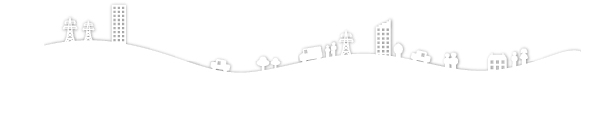 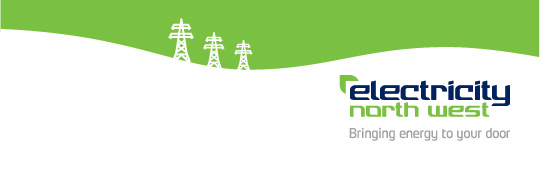 